（様式第1号）「よかボス企業」シンボルマーク使用申請書※　シンボルマークの使用できる期間は、「よかボス企業」の設定が有効な期間中とし、有効期間の満了や登録取消がなされた場合は使用することができません。「よかボス企業」シンボルマーク希望データ■　希望データにチェックを入れて、申請書と一緒にご提出ください。令和　　年　　月　　日令和　　年　　月　　日令和　　年　　月　　日令和　　年　　月　　日　熊本県健康福祉部　子ども・障がい福祉局　子ども未来課長　　　　様　熊本県健康福祉部　子ども・障がい福祉局　子ども未来課長　　　　様　熊本県健康福祉部　子ども・障がい福祉局　子ども未来課長　　　　様　熊本県健康福祉部　子ども・障がい福祉局　子ども未来課長　　　　様申請者申請者申請者所在地所在地所在地事業所名事業所名事業所名代表者名代表者名代表者名用　途　事務所、工場においての掲示　ホームページへの掲載　刊行物（会社紹介パンフレット等）への掲載　社員募集広告への掲載　就職説明会等のブースにおいての掲示　社員用名刺への掲示　その他（　　　　　　　　　　　　　　　　　　　　　　　）　事務所、工場においての掲示　ホームページへの掲載　刊行物（会社紹介パンフレット等）への掲載　社員募集広告への掲載　就職説明会等のブースにおいての掲示　社員用名刺への掲示　その他（　　　　　　　　　　　　　　　　　　　　　　　）　事務所、工場においての掲示　ホームページへの掲載　刊行物（会社紹介パンフレット等）への掲載　社員募集広告への掲載　就職説明会等のブースにおいての掲示　社員用名刺への掲示　その他（　　　　　　　　　　　　　　　　　　　　　　　）使用内容（時期、数量、具体的な内容、使用理由等を記載）（時期、数量、具体的な内容、使用理由等を記載）（時期、数量、具体的な内容、使用理由等を記載）連絡先担当者　：連絡先電話番号：連絡先FAX番号：連絡先E-mail   :企業名担当者名連絡先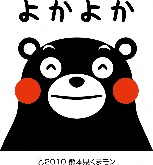 yokamae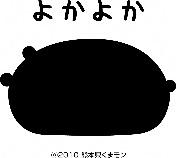 yokaushiro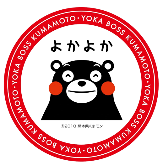 akamarumae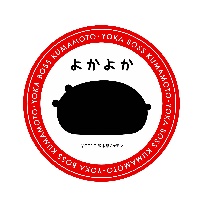 akamaruushiro